§3209-E.  Net energy billing cost management1.  Definitions.  As used in this section, the following terms have the following meanings.A.  "Distributed generation resource" has the same meaning as in section 3209‑D, subsection 1, paragraph A.  [PL 2023, c. 411, §7 (NEW).]B.  "Net energy billing cost" means a cost borne by ratepayers that is determined by the commission to be reasonably attributable to distributed generation projects participating in net energy billing arrangements under section 3209‑A and section 3209‑B.  [PL 2023, c. 411, §7 (NEW).]C.  "Opt-in program" means a program to reduce net energy billing costs in which a distributed generation resource may elect to participate.  [PL 2023, c. 411, §7 (NEW).][PL 2023, c. 411, §7 (NEW).]2.  Opt-in programs.  The commission may develop and implement one or more opt‑in programs in accordance with this section.A.  The commission shall conduct one or more proceedings to examine and evaluate opt-in program designs, including, but not limited to, designs that include long-term financial mechanisms and buy-down arrangements. In conducting an examination and evaluation in accordance with this paragraph, the commission shall consult with the Finance Authority of Maine and give preference to designs that enable the continued development and operation of distributed generation resources.  [PL 2023, c. 411, §7 (NEW).]B.  After examining and evaluating opt-in programs under paragraph A, if the commission finds the implementation of an opt-in program to be in the public interest, the commission shall establish and implement the opt-in program by rule.  [PL 2023, c. 411, §7 (NEW).]C.  The commission may not require a distributed generation resource to participate in an opt-in program established in accordance with this section.  [PL 2023, c. 411, §7 (NEW).][PL 2023, c. 411, §7 (NEW).]3.  Rules.  The commission may adopt rules to implement this section. Rules adopted pursuant to this subsection are routine technical rules as defined in Title 5, chapter 375, subchapter 2‑A.[PL 2023, c. 411, §7 (NEW).]SECTION HISTORYPL 2023, c. 411, §7 (NEW). The State of Maine claims a copyright in its codified statutes. If you intend to republish this material, we require that you include the following disclaimer in your publication:All copyrights and other rights to statutory text are reserved by the State of Maine. The text included in this publication reflects changes made through the First Regular and First Special Session of the 131st Maine Legislature and is current through November 1. 2023
                    . The text is subject to change without notice. It is a version that has not been officially certified by the Secretary of State. Refer to the Maine Revised Statutes Annotated and supplements for certified text.
                The Office of the Revisor of Statutes also requests that you send us one copy of any statutory publication you may produce. Our goal is not to restrict publishing activity, but to keep track of who is publishing what, to identify any needless duplication and to preserve the State's copyright rights.PLEASE NOTE: The Revisor's Office cannot perform research for or provide legal advice or interpretation of Maine law to the public. If you need legal assistance, please contact a qualified attorney.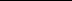 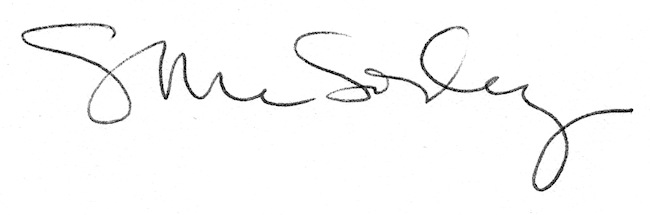 